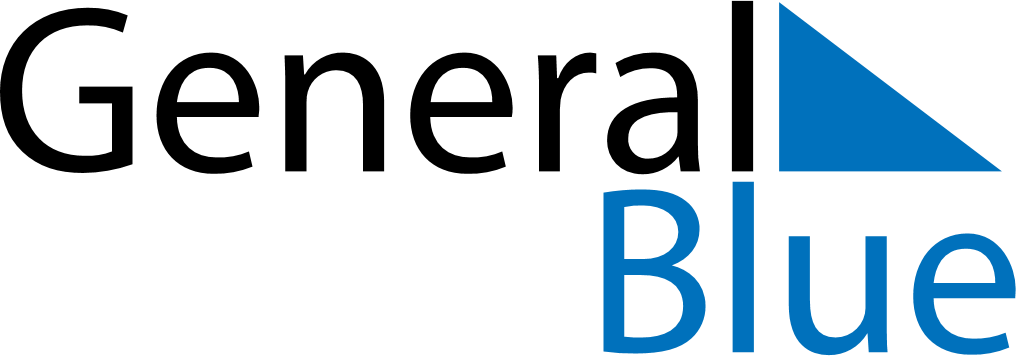 June 2024June 2024June 2024June 2024June 2024June 2024June 2024Vondrozo, Atsimo-Atsinanana, MadagascarVondrozo, Atsimo-Atsinanana, MadagascarVondrozo, Atsimo-Atsinanana, MadagascarVondrozo, Atsimo-Atsinanana, MadagascarVondrozo, Atsimo-Atsinanana, MadagascarVondrozo, Atsimo-Atsinanana, MadagascarVondrozo, Atsimo-Atsinanana, MadagascarSundayMondayMondayTuesdayWednesdayThursdayFridaySaturday1Sunrise: 6:24 AMSunset: 5:13 PMDaylight: 10 hours and 49 minutes.23345678Sunrise: 6:24 AMSunset: 5:13 PMDaylight: 10 hours and 48 minutes.Sunrise: 6:24 AMSunset: 5:13 PMDaylight: 10 hours and 48 minutes.Sunrise: 6:24 AMSunset: 5:13 PMDaylight: 10 hours and 48 minutes.Sunrise: 6:25 AMSunset: 5:13 PMDaylight: 10 hours and 47 minutes.Sunrise: 6:25 AMSunset: 5:13 PMDaylight: 10 hours and 47 minutes.Sunrise: 6:26 AMSunset: 5:13 PMDaylight: 10 hours and 46 minutes.Sunrise: 6:26 AMSunset: 5:13 PMDaylight: 10 hours and 46 minutes.Sunrise: 6:26 AMSunset: 5:13 PMDaylight: 10 hours and 46 minutes.910101112131415Sunrise: 6:27 AMSunset: 5:13 PMDaylight: 10 hours and 45 minutes.Sunrise: 6:27 AMSunset: 5:13 PMDaylight: 10 hours and 45 minutes.Sunrise: 6:27 AMSunset: 5:13 PMDaylight: 10 hours and 45 minutes.Sunrise: 6:27 AMSunset: 5:13 PMDaylight: 10 hours and 45 minutes.Sunrise: 6:28 AMSunset: 5:13 PMDaylight: 10 hours and 45 minutes.Sunrise: 6:28 AMSunset: 5:13 PMDaylight: 10 hours and 44 minutes.Sunrise: 6:28 AMSunset: 5:13 PMDaylight: 10 hours and 44 minutes.Sunrise: 6:29 AMSunset: 5:13 PMDaylight: 10 hours and 44 minutes.1617171819202122Sunrise: 6:29 AMSunset: 5:13 PMDaylight: 10 hours and 44 minutes.Sunrise: 6:29 AMSunset: 5:13 PMDaylight: 10 hours and 44 minutes.Sunrise: 6:29 AMSunset: 5:13 PMDaylight: 10 hours and 44 minutes.Sunrise: 6:30 AMSunset: 5:14 PMDaylight: 10 hours and 44 minutes.Sunrise: 6:30 AMSunset: 5:14 PMDaylight: 10 hours and 43 minutes.Sunrise: 6:30 AMSunset: 5:14 PMDaylight: 10 hours and 43 minutes.Sunrise: 6:30 AMSunset: 5:14 PMDaylight: 10 hours and 43 minutes.Sunrise: 6:30 AMSunset: 5:14 PMDaylight: 10 hours and 43 minutes.2324242526272829Sunrise: 6:31 AMSunset: 5:15 PMDaylight: 10 hours and 43 minutes.Sunrise: 6:31 AMSunset: 5:15 PMDaylight: 10 hours and 44 minutes.Sunrise: 6:31 AMSunset: 5:15 PMDaylight: 10 hours and 44 minutes.Sunrise: 6:31 AMSunset: 5:15 PMDaylight: 10 hours and 44 minutes.Sunrise: 6:31 AMSunset: 5:15 PMDaylight: 10 hours and 44 minutes.Sunrise: 6:31 AMSunset: 5:16 PMDaylight: 10 hours and 44 minutes.Sunrise: 6:31 AMSunset: 5:16 PMDaylight: 10 hours and 44 minutes.Sunrise: 6:31 AMSunset: 5:16 PMDaylight: 10 hours and 44 minutes.30Sunrise: 6:32 AMSunset: 5:17 PMDaylight: 10 hours and 45 minutes.